Rm 04010O  que é natalO significado do natal é onascimento deJesus cristoE sua comemoração anual no dia 25 deNatal se refere a nascimento ou aolocalOndeAlguma pessoa nasceu.A palavra natal significa do nascimento.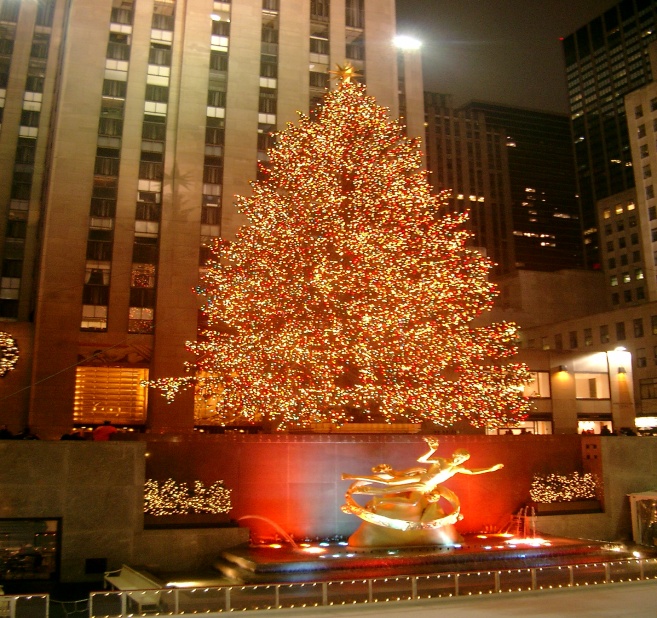 